	DIREZIONE DIDATTICA STATALE 3° CIRCOLO di ANGRI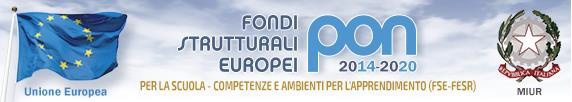 Via  D.Alighieri , 15 - 84012 ANGRI (SA) Tel./fax 081.5138806Temporaneamente insediata in via Lazio, s.n.c. - AngriC.F. 94008830658  E-mail: saee18300p@istruzione.itSito web: www.terzocircoloangri.gov.itPosta certificata: saee18300p@pec.istruzione.itCodice Univoco Ufficio: UFTIIKScuola PrimariaProgrammazione annualeStoria                                                                     Classi Terzea.s. 2023/2024Data                                                                                                                                                                                                    Docenti COMPETENZE CHIAVE E DI CITTADINANZACompetenza in materia di consapevolezza ed espressione culturaleCompetenza digitaleCompetenza personale, sociale e capacità di imparare ad imparareCompetenza in materia di cittadinanzaCompetenza imprenditorialeSettembre Settembre Settembre Settembre I Bimestre: ottobre e novembreI Bimestre: ottobre e novembreI Bimestre: ottobre e novembreI Bimestre: ottobre e novembreIndicatori ConoscenzeAbilità Competenze Organizzazione delle informazioniL’ordine cronologicoCollocazione del “tempo delle vacanze” sulla linea del tempoRappresenta graﬁcamente e verbalmente un fatto vissuto, deﬁnendone la durata temporaleColloca fatti e fenomeni storici stabilendo relazioni casuali e interrelazioni.Uso delle fontiRicerca di documenti delle vacanze: foto,cartoline, souvenir…Gli specialisti che ricostruiscono la Storia:archeologo, antropologo, geologo, paleontologo, storicoLe fonti della storia: orali, scritte, iconograﬁche, materialiIndividua tracce e le usa come fonti di tipo diverso per ricavare conoscenze sul passato personale e familiare.Contestualizza fatti e fenomeni storici stabilendo relazioni casuali e interrelazioni.Strumenti concettualiConoscenza delle principali forme di misurazione del tempo: ora, giorno, anno, decennio, secolo, millennio, eraDeﬁnisce la durata temporale di fatti e periodi.Riconosce le componenti costruttivi e le caratteristiche dei diversi periodi storici.Produzione scritta e oraleRappresentazione del lavoro degli studiosi del passato..Rappresenta conoscenze e concetti appresi mediante disegni e testi scrittiRacconta i fatti studiati e sa produrre semplici testi storiciII Bimestre: dicembre e gennaio (termine I quadrimestre)II Bimestre: dicembre e gennaio (termine I quadrimestre)II Bimestre: dicembre e gennaio (termine I quadrimestre)II Bimestre: dicembre e gennaio (termine I quadrimestre)Indicatori Conoscenze Abilità Competenze Organizzazione delle informazioniConoscenza dei grandi periodi storici in cui il tempo è diviso: Preistoria e StoriaConoscenza dell’evoluzione degli esseri viventi (le ere geologiche)Riconosce relazioni di successione e contemporaneità, cicli temporali, mutamenti, permanenzein fenomeni ed esperienze vissutee narrate.Colloca fatti e fenomeni storici nello spazio e nel tempo e ne stabilisce le relazioni. Conosce le diverse teorie sull’origine della terra.Uso delle fontiConoscenza dei miti e delle leggende sulla nascita della Terra.Conoscenza del racconto storico della nascita della TerraRicava da fonti di tipo diverso conoscenze su momenti del passato.Distinguere e utilizzare fonti diverse per ottenere informazioniStrumenti concettualiLa linea del tempoIl concetto di periodizzazioneIl lessico specificoMiti e leggendeRiconosce relazioni di successione per definire durate temporali.Distingue tra ricostruzione storica e spiegazione fantastica.Le regole di comportamento.Riconoscere le componenti costitutivi e le caratteristiche dei diversi periodi storici.Conosce e utilizza i procedimenti del metodo storiografico per compiere semplici operazioni di ricerca storica.Sviluppa atteggiamenti consapevoli e responsabili.III Bimestre: febbraio e marzoIII Bimestre: febbraio e marzoIII Bimestre: febbraio e marzoIII Bimestre: febbraio e marzoIndicatori Conoscenze Abilità Competenze Organizzazione delle informazioniConoscenza delle tappe principali del processo evolutivo dell’uomo, correlato all’ambiente e al soddisfacimento dei bisogni . Riconosce relazioni di successione e contemporaneità, cicli temporali, mutamenti, permanenze in fenomeni ed esperienze vissute e narrate.Riconosce relazioni di successione e contemporaneità, durate, periodi, cicli temporali, mutamenti, in fenomeni ed esperienze vissute e narrate.Uso delle fontiConoscenza delle scoperte e dei cambiamenti che hanno favorito lo sviluppo dell’uomo:Australopiteco (Lucy);Homo habilis, Homo erectus, Homo sapiens, Homo sapiens sapiens;gli strumenti, la scoperta del fuoco, la caccia e la pescaRicava da fonti di tipo diverso conoscenze su momenti del passato.Ricavare da fonti di tipo diverso informazioni e conoscenze su aspetto del passato.Riconosce il ruolo dell’uomo nei cambiamenti avvenuti nella storia.Produzione scritta e oraleIl racconto dell’evoluzione.. Rappresenta conoscenze e concetti appresi mediante disegni e testi scrittiRiferire in modo semplice e coerente le conoscenze acquisite.IV Bimestre: aprile e maggio (termine II Quadrimestre)IV Bimestre: aprile e maggio (termine II Quadrimestre)IV Bimestre: aprile e maggio (termine II Quadrimestre)IV Bimestre: aprile e maggio (termine II Quadrimestre)Organizzazione delle informazioniConoscenza delle tappe principali del processo evolutivo dell’uomo, correlato all’ambiente e al soddisfacimento dei bisogni. Riconosce relazioni di successione e contemporaneità, cicli temporali, mutamenti, permanenze in fenomeni ed esperienze vissute e narrateColloca fatti e fenomeni storici nello spazio e nel tempo e ne stabilisce le relazioniUso delle fontiConoscenza delle scoperte e dei cambiamenti che hanno favorito lo sviluppo dell’uomo:l’agricoltural’allevamentola scoperta dei metallila ruotaRicava da fonti di tipo diverso conoscenze su momenti del passato.Coglie l’importanza delle scoperte effettuate dall’uomo.Colloca nel tempo il periodo dell’età della pietra, del rame, del ferro…Strumenti concettualiL’organizzazione dei villaggi primitiviL’alimentazione nella PreistoriaAvvia la costruzione dei concetti fondamentali della Storia.Individuare analogie e differenze fra quadri sociali diversi.Individuare i bisogni fondamentali dell’uomo (cibo, abitazione…) e comprendere come li abbia soddisfatti.Produzione scritta e oraleIl racconto dell’evoluzione..Rappresenta conoscenze e concetti appresi mediante disegni e testi scrittiRiferire in modo semplice e coerente le conoscenze acquisite.Giugno Giugno METODOLOGIA La metodologia scelta si baserà su una didattica laboratoriale, intendendo il laboratorio non come luogo fisico, ma come luogo mentale, concetuale e procedurale, dove il bambino è intendo a fare più che ad ascoltare. Attraverso il ricorso alle nuove tecnologie, si stimolerà la capacità espressiva, cognitiva e comunicativa. Si promuoveranno: conversazioni guidate, lavori di gruppo, forme di apprendimento cooperativo, problem-solving, braimstorming, peer to peer, classi aperteATTIVITÀL’ordine cronologico.Collocazione del “tempo delle vacanze” sulla linea del tempo. Ricerca di documenti delle vacanze: foto, cartoline, souvenir…Le fonti della storia: orali, scritte, iconografiche, materiali.Gli specialisti che ricostruiscono la Storia: archeologo, antropologo, geologo, paleontologo, storico.Conoscenza dei miti e delle leggende sulla nascita della Terra.Conoscenza del racconto storico della nascitadella Terra.Lettura e analisi di testi storiografici, fonti, grafici temporali e di materiali multimediali per ricavare informazioni sulle basi della formazione della Terra e sulle prime forme di vita.Produzione di mappe, schemi, grafici per presentare i dati raccolti.Rappresentazione grafica dell’evoluzione degli esseri viventi.Conoscenza delle tappe principali del processo evolutivo dell’uomo, correlato all’ambiente e al soddisfacimento dei bisogni.Conoscenza delle scoperte e dei cambiamenti che hanno favorito lo sviluppo dell’uomo:Australopiteco (Lucy);Homo habilis, Homo erectus, Homo sapiens, Homo sapiens sapiens; gli strumenti, la scoperta del fuoco, la caccia e la pesca.I primi gruppi sociali.L’evoluzione delle abitazioni dalla caverna alla casa.Conoscenza delle tappe principali del processo evolutivo dell’uomo, correlato all’ambiente e al soddisfacimento dei bisogni.Conoscenza delle scoperte e dei cambiamenti che hanno favorito lo sviluppo dell’uomo:l’agricoltura;l’allevamento; la scoperta dei metalli;la ruota.L’organizzazione dei villaggi primitivi.L’alimentazione nella PreistoriaSTRUMENTI/SUSSIDIUso del libro di testo individuale come punto di riferimento per trovare quanto spiegato, enucleare informazioni, fissare concetti.Libri di testo e nonTesti di supportoFotocopieSchede predisposteMappe concettuali e schemiSussidi didatticiGiornali e rivisteVERIFICASaranno somministrate Prove di VerificaIn ingressoBimestraliQuadrimestraliVALUTAZIONELa valutazione sarà globale, perciò terrà conto, oltre che degli esiti delle prove oggettive, anche della maturazione generale dell’alunno. Essa verrà espressa tenendo conto delle griglie di correzione e di valutazione deliberate dal Collegio